I, 	, declare that I am the:Attorney for  PetitionerRespondentThe purpose of this application is to request to appear by Zoom videoconference at the hearing in this matter.  (Attorney) I will appear by Zoom videoconference, and my client will appear in person.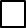   (Attorney) My client and I will both appear by Zoom videoconference.The hearing is currently set on (date)	 at (time) 	in Department 	.I am respectfully requesting to appear by videoconference for the following reason(s) (provide as much detail as possible):7.	I attest that a copy of this Application was served on the other party(s) in this matter and will provide the required proof of service. (Objections must be filed within five days of service.)By signing this application, I understand that:It will not be granted because I am an attorney who is double set in another courtroom close to or at the same time as this court appearanceI must make sure I appear appropriately dressed for court, in a quiet location, on a device with stable internetThe Court, in its discretion, may decide to terminate the videoconference appearance if there is a delay due to disruption, noise, misconduct, a communication problem, a technical problem, or other issue and/or in the interest of justice. At any time, the Court may require a personal appearance and/or a continuance of the conference, hearing or proceedingI declare under penalty of perjury that the foregoing is true and correct and that this Declaration was executed on	, at 	, California.Signature of DeclarantFOR COURT USE ONLYYour request is:        Granted	      Denied		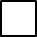 Dated: __________				_____________________________							Judicial OfficerATTORNEY OR PARTY WITHOUT ATTORNEY (Name, Address, and Telephone No.):ATTORNEY FOR:FOR COURT USE ONLYSUPERIOR COURT OF CALIFORNIA, COUNTY OF SAN LUIS OBISPO1050 Monterey Street, Room 220San Luis Obispo, CA 93408FOR COURT USE ONLYPetitioner/Plaintiff:	 v.Respondent/Defendant:	FOR COURT USE ONLYAPPLICATION FOR VIDEOCONFERENCE APPEARANCE AND ORDERCASE NUMBER:HEARING DATE:	TIME:	DEPT:CASE NUMBER: